令和元年11月10日（日）　13:00 ➤ 17:00 	名古屋クラウンホテル5階『鶴』　　　　　　　　　　　無料　　　（名古屋市中区栄1-8-33）愛知県子どもの学習支援ボランティア養成・人材バンク事業の登録ボランティア（生活困窮世帯などの）子どもの学習・生活支援に携わる方生活困窮者自立支援制度の子どもの学習・生活支援事業担当者・支援者、ボランティア等学習・生活支援に関心のある子ども食堂関係者市町村、市町村社会福祉協議会の担当者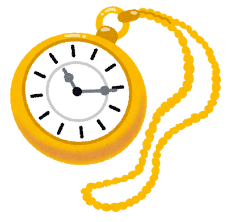 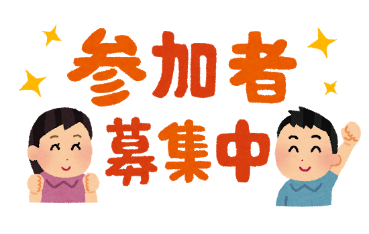 ＜日時：令和元年１１月１０日（日）１３:００～１７:００＞ １１月７日（木）締切※年齢、性別、職種等はグループ分けの際に参考とさせていただきます。該当する項目に✔を付けてください。グループワークでの意見交換で、紹介したい事、聞いてみたい事、等をご記入ください。参加者種　別□教職員　□大学生　□会社員等　□学習支援事業・教室の運営者□行政　□社会福祉協議会　　□その他（　　　　　　　　　　　　　　）□教職員　□大学生　□会社員等　□学習支援事業・教室の運営者□行政　□社会福祉協議会　　□その他（　　　　　　　　　　　　　　）所属組織名住所連絡先〒TEL　　　　　　　　　　　　　　　FAX〒TEL　　　　　　　　　　　　　　　FAX※参加優先順に記入してください参加者氏名　           　　年齢・性別　　　　　　　　　　　　職名１（ふりがな）　　　　　　　　　　　　　　　　　男・女　　　　　　　　　　　　　　　　　　　　　　　　　歳２（ふりがな）　　　　　　　　　　　　　　　　　男・女　　　　　　　　　　　　　　　　　　　　　　　　　歳３（ふりがな）　　　　　　　　　　　　　　　　　男・女　　　　　　　　　　　　　　　　　　　　　　　　　歳こんなことをしています。こんなことを工夫しています、こんなことに気を配っています。等こんなこと知りたい、聞いてみたい。こんなことに悩んでいます、困っています。等